Rešitve DZ. Str, 113,..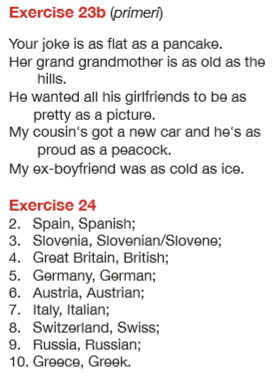 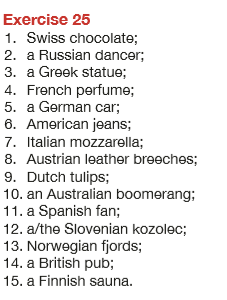 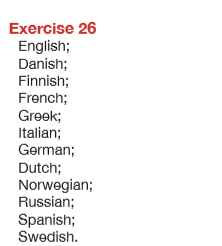 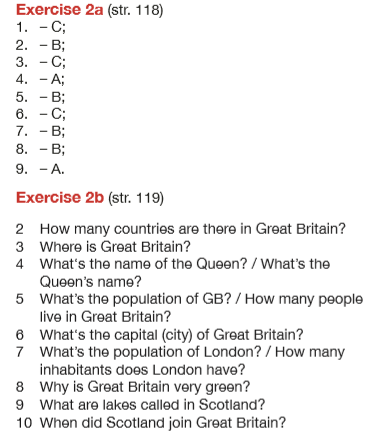 